Publicado en España el 07/08/2018 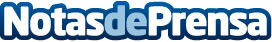 El ahorro que puede suponer comparar precios  antes de adquirir el material escolar ronda un 20 por cientoCon la vuelta al colegio, en apenas  un mes y poco, ya hay que ir pensando en comprar el material escolar y uniformes para el próximo curso. Las compras del material escolar pueden absorber los ahorros de verano directamente de las billeteras de los padres.
Según tiendas.com el consumidor al comparar precios en material escolar puede ahorrar en torno a un 20 por ciento, comprar en frío ayuda a evitar gastos superfluos que pueden provocar un desequilibrio en los presupuestos familiaresDatos de contacto:María José Capdepón Valcarce600005872Nota de prensa publicada en: https://www.notasdeprensa.es/el-ahorro-que-puede-suponer-comparar-precios Categorias: Nacional Educación Ocio para niños Cursos http://www.notasdeprensa.es